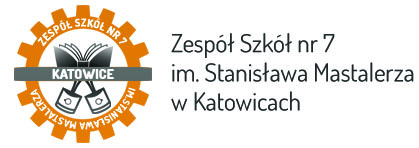 ZA ; p.   J. Kluz                                                                                             ZA; p. A. TrubnyDATA:     08.05.2015r.	                                                                       DATA  08.05.2015r.	ZA ; p.    Ł. Lesiński                                                                             ZA; p. K. JarząbekDATA: 08.05.2015r.	                                       	                        DATA:  08.05.2015r.	ZA ; p   E. Oterman                                                                         ZA; p. G. SzynolDATA:.   12.05.2015r.      	                                                     DATA:  12.05.2015r.      .   ZA ; p     M. Kruczyńska                                                                        ZA; p. M. Kruczyńska    	DATA:.   11.05.2015r.                 	                                                     DATA: :.   12.05.2015r.                              ZA ; p  M. Kruczyńska                                                                        ZA; p. Ł. Lesiński                                                      DATA:.   19.05.2015 r.                  	                                                     DATA: 15.05.2015 r.                                     ZA ; p.    M. Lisowska                                                                              ZA; p. M. Lisowska                                           	DATA:.   18.05.2015 r.                     	                                             DATA: 20.05.2015 r.  LekcjaKlasaZastępuje / przedmiotPodpisLekcjaKlasaZastępuje / przedmiotPodpis0II Z mechPrzychodzi na 85001.II Z mechPrzychodzi na 8501.2.III ZPrzychodzi na 10402.3.III ZPrzychodzi na 10403.4.4.I ZZ. Stolarczyk  edb5.5.III ZZ. Stolarczyk  diagnostyka6.6.II GZwolniona7.7.I GZwolniona8.8.9.9.LekcjaKlasaZastępuje / przedmiotPodpisLekcjaKlasaZastępuje / przedmiotPodpis001.I TP. Herbik j. ang  - łączy grupy1.2.I TP. Herbik j. ang  - łączy grupy2.3.III TR. Mrozik - matematyka3.4.4.5.5.6.6.III GR. Musialik - historia7.7.II GZwolniona8.8.II GZwolniona9.9.LekcjaKlasaZastępuje / przedmiotPodpisL12ekcjaKlasaZastępuje / przedmiotPodpis001.1.2.2.3.3.4.I GP. Herbik j. ang  za l.-64.5.II GZwolniona5.6.II GZwolniona6.7.7.III GZwolniona8.8.III TZwolniona9.9.LekcjaKlasaZastępuje / przedmiotPodpisLekcjaKlasaZastępuje / przedmiotPodpis00III TPrzychodzi na 8001.1.II TPrzychodzi na 8502.2.III TG. Szynol –  hist i społ  za- l.83.3.4.4.5.5.6.6.7.7.8.III TZwolniona8.9.9.LekcjaKlasaZastępuje / przedmiotPodpisLekcjaKlasaZastępuje / przedmiotPodpis0III TPrzychodzi na 80001.II TG. Szynol –  wdż za l.-01.I TP. Herbik j. ang  - łączy grupy2.III TG. Szynol –  hist i społ  za- l.82.I TP. Herbik j. ang  - łączy grupy3.3.III TR. Mrozik - matematyka4.4.II GA. Matlok - biologia5.5.II GM. Lisowska – j. polski6.6.7.7.8.8.9.9.LekcjaKlasaZastępuje / przedmiotPodpisLekcjaKlasaZastępuje / przedmiotPodpis001.II TE. Szyjewska – j. polski1.I GPrzychodzi na 9352.I TE. Szyjewska – j. polski2.I GPrzychodzi na 9353.I TE. Szyjewska – j. polski3.III GR. Musialik - historia4.I GA. Matlok – za l.74.III GR. Musialik - historia5.II GE. Szyjewska – j. polski5.IIGE. Szyjewska – j. polski6.I GZwolniona6.II GE. Szyjewska – j. polski7.III GZwolniona7.II ZE. Szyjewska – j. polski8.8.II TE. Szyjewska – j. polski9.9.